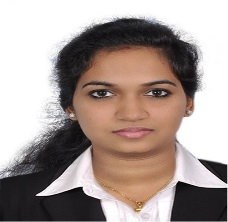                                             C U R R I C U L U M   V I T A E                                                OBJECTIVE:To acquire by getting in touch with the latest technologies of further execute my capabilities and put into daily use to the maximum level in my related job & experience, and to contribute for the growth of the Healthcare and exploring new ways of administering health services and other related fields. PROFESSIONAL EXPERIENCEMalabar Medical College Hospital & Research Centre, Modakkallur, Atholi, Calicut, Kerala.                    Worked as Staff Nurse from 01-06-2014 till 03-06-2016 in Dialysis Unit, Medicine and Psychiatry ward.                                         RESPONSIBILITY AS A NURSECare of Patient with checking vital signs. Maintain patient records.Nutrition and hygiene.Plan and implement highest standard of patient care.Close monitoring of the patients for complications.        Monitoring patients with ECG Monitors.Preparation of administration of IV and other drugs.Maintaining intake-output chart, Collection of        Specimens.Oxygen administration.Blood transfusion.Care of patients with the urinary cathetersProviding Psychological support to the patient and      the family.Maintenance of the different equipment’s for patients      care.Maintain a good rapport with the team members and patients.Following Doctors Rounds are carrying out the orders prescribed. Administration of Intravenous Fluids.Coordinating with other medical and paramedical staffs.Orientation for patient and relatives about the hospital and it’s functioning.Aseptic Management and Control of Nosocomial Infections.Health Education about breast careHealth Education about breast feeding and formula feeding.Orientation for Nursing students and Newly joined staffSupervision of Junior staff.EQUIPMENTS HANDLEDDialysis Machine (Machine model – FRESENIUS)Cardiac MonitorsPulse OximeterECG MachineBp ApparatusThermometerGlucometerSyringe pumpsSuction ApparatusOxygen Flow MeterPROCEDURES PERFORMED:Capable and competent in performing the following procedures like:DialysisNasogastric Tube insertionAdministration of medicines (Entral and Parenteral)Oxygen therapyTransfusions and infusion therapyUrinary Catheterization and Bladder irrigationCardio Pulmonary Resuscitation ( CPR )ECGCare of Suture & Removal of suture EnemaApgar Scoring Checking New Born ReflexesPROFESSIONAL QUALIFICATIONNational Hospital College of Nursing, Calicut – 673303, Kerala, IndiaUniversity of Calicut       REGISTRATION Kerala Nurses and Midwives Council Registration Number: Date of Registration: 20-03-2014PERSONAL INFORMATIONName: Anu D.O.B: 15-09-1991Gender: FemaleMarital status: MarriedReligion: HinduNationality: IndianLanguages Known: Malayalam, Hindi, English    Passport Details:    Place of Issue:  Kozhikode    Date of Issue: 13/06/2016    Date of Expiry: 12/06/2026    MY STRENGTHSI am self-motivated and can communicate reasonably well. I have a good level of emotional intelligence to get along with different types of patients & colleagues and can keep myself cool in hard times.DECLARATION      I hereby declare that all the statements given here are true and correct to the best of             my knowledge and belief.										